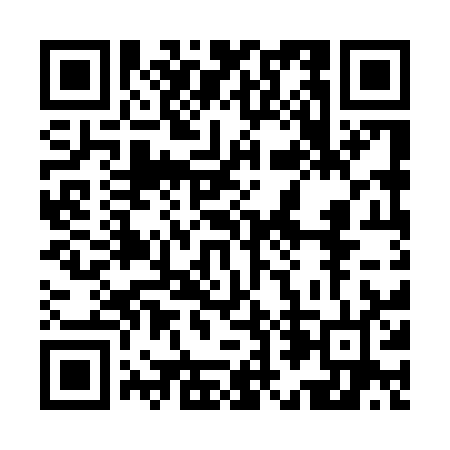 Prayer times for Hepnopara, BangladeshWed 1 May 2024 - Fri 31 May 2024High Latitude Method: NonePrayer Calculation Method: University of Islamic SciencesAsar Calculation Method: ShafiPrayer times provided by https://www.salahtimes.comDateDayFajrSunriseDhuhrAsrMaghribIsha1Wed4:015:2011:483:106:177:362Thu4:005:1911:483:106:187:373Fri3:595:1911:483:106:187:384Sat3:585:1811:483:096:187:385Sun3:585:1711:483:096:197:396Mon3:575:1711:483:096:197:397Tue3:565:1611:483:086:207:408Wed3:555:1611:483:086:207:419Thu3:555:1511:483:086:217:4110Fri3:545:1511:483:076:217:4211Sat3:535:1411:483:076:217:4212Sun3:535:1411:483:076:227:4313Mon3:525:1311:483:066:227:4414Tue3:515:1311:483:066:237:4415Wed3:515:1211:483:066:237:4516Thu3:505:1211:483:066:247:4617Fri3:505:1211:483:056:247:4618Sat3:495:1111:483:056:257:4719Sun3:495:1111:483:056:257:4720Mon3:485:1111:483:056:257:4821Tue3:485:1011:483:056:267:4922Wed3:475:1011:483:046:267:4923Thu3:475:1011:483:046:277:5024Fri3:465:0911:483:046:277:5025Sat3:465:0911:483:046:287:5126Sun3:455:0911:483:046:287:5227Mon3:455:0911:493:046:287:5228Tue3:455:0911:493:046:297:5329Wed3:445:0811:493:036:297:5330Thu3:445:0811:493:046:307:5431Fri3:445:0811:493:046:307:54